 第４号様式の２（第１３条関係）  　　　　　　　　　　　　　　　　　　　　　　　　　　　            （日本産業規格Ａ列４番）燃料電池発電設備設置（変更）届出書                                                                                                                      　　　　　　　　　年   月 　日八丈町消防本部 消防長 　殿                     　  　　　　 　届出者     　                 　　　　　   住 所   　　　　　　　　　　　　　　　　　　                         　　　　　　　　　　     電話   （ 　　）                     氏 名  下記のとおり、燃料電池発電設備を設置（変更）したいので、八丈町火災予防条例第５７条第１項の規定に基づき届け出ます。 記 備考 １ 届出者が法人の場合、氏名欄には、その名称及び代表者氏名を記入すること。 ２ 設備の概要表、配置図、立面図、接続図及び仕様書並びに当該設備の設置場所の平面図、展開図、構造図、室内仕上表、排気筒その他ダクトの系統図及び排気筒その他ダクトの平面図を添付すること。 ３ ※欄には、記入しないこと。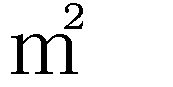 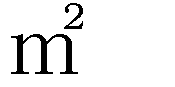 